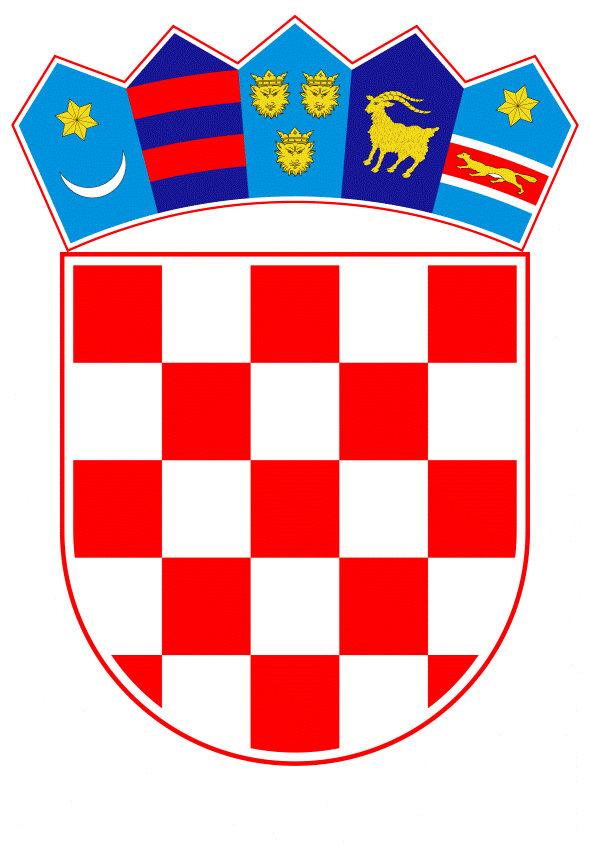 VLADA REPUBLIKE HRVATSKEZagreb, 3. listopada 2019.______________________________________________________________________________________________________________________________________________________________________________________________________________________________ 	Na temelju članka 31. stavka 3. Zakona o Vladi Republike Hrvatske (Narodne novine, br. 150/11, 119/14, 93/16 i 116/18) , a u vezi s člankom 14. Sporazuma iz članka 2. Zakona o potvrđivanju Sporazuma između Republike Hrvatske i Republike Makedonije o zaštiti prava hrvatske manjine u Republici Makedoniji i makedonske manjine u Republici Hrvatskoj (Narodne novine – Međunarodni ugovori, broj 3/08), Vlada Republike Hrvatske je na sjednici održanoj __________ 2019. godine donijela Z A K LJ U Č A K1.	Vlada Republike Hrvatske je upoznata sa Zapisnikom sa Četvrte sjednice Međuvladinog mješovitog odbora za zaštitu nacionalnih manjina između Republike Hrvatske i Republike Sjeverne Makedonije sazvanog za praćenje provedbe Sporazuma između Republike Hrvatske i Republike Makedonije o zaštiti prava hrvatske manjine u Republici Makedoniji i makedonske manjine u Republici Hrvatskoj, održane 8. srpnja 2019. godine u Zagrebu, u tekstu kojeg je dostavio Središnji državni ured za Hrvate izvan Republike Hrvatske aktom, klase: 016-02/19-08/01, urbroja: 537-03/1-19-47, od 18. rujna 2019. godine.2.	Prihvaćaju se preporuke iz Zapisnika sa Četvrte sjednice Međuvladinog mješovitog odbora za zaštitu nacionalnih manjina između Republike Hrvatske i Republike Sjeverne Makedonije.3.	Zadužuje se Središnji državni ured za Hrvate izvan Republike Hrvatske, Ministarstvo vanjskih i europskih polova, Ministarstvo znanosti i obrazovanja, Ministarstvo kulture, Ministarstvo uprave, Ministarstvo pravosuđa, Ured za ljudska prava i prava nacionalnih manjina i Savjet za nacionalne manjine da u okviru svojeg djelokruga provedu preporuke iz točke 2. ovoga Zaključka.Klasa:Urbroj: Zagreb, 									      PREDSJEDNIK									  mr.sc. Andrej PlenkovićOBRAZLOŽENJES ciljem osiguravanja najviše razine pravne zaštite te očuvanja i razvitka nacionalnih identiteta hrvatske manjine koja živi u Republici Sjevernoj Makedoniji i makedonske manjine koja živi u Republici Hrvatskoj, u Splitu je 2007. godine potpisan Sporazum između Republike Hrvatske i Republike Makedonije o zaštiti prava hrvatske manjine u Republici Makedoniji i makedonske manjine u Republici Hrvatskoj,(Narodne novine – Međunarodni ugovori, broj 3/08).Sporazumom o zaštiti manjina u jednoj i drugoj državi stranke se obvezuju da će pripadnicima manjina osigurati slobodu izbora i izražavanja o pripadnosti nacionalnoj manjini te uživanja svih prava u svezi s tim izborom, pravo uživanja nediskriminacije, kako je to predviđeno međunarodnim dokumentima, pravo zaštite od svake djelatnosti koja ugrožava ili bi mogla ugroziti njihov opstanak, održavanjem, razvojem i iskazivanjem vlastite kulture te očuvanjem i zaštitom svojih kulturnih dobara i tradicija, pravo na očuvanje nacionalnog identiteta i vjeroispovijesti, pravo obrazovanja  na jeziku i pismu nacionalne manjine, javnu i privatnu uporabu jezika i pisma te informiranja, kao i upotrebu znamenja i simbola nacionalne manjine, zaštitu ravnopravnog sudjelovanja u javnim poslovima, samoorganiziranju i udruživanju radi ostvarenja zajedničkih interesa te uživanje političkih i ekonomskih sloboda.Na temelju članka 14. Sporazuma utemeljen je Međuvladin mješoviti odbor koji prati provedbu Sporazuma te vladama podnosi preporuke u svezi s ostvarivanjem Sporazuma. Dosad su održane četiri sjednice ovog Međuvladinog mješovitog odbora (2009., 2010., 2018. i 2019.).Četvrta sjednica Međuvladinog mješovitog odbora održana je 8. srpnja 2019. godine u Zagrebu. Hrvatsko izaslanstvo na Četvrtoj sjednici mješovitog odbora predvodio je Zvonko Milas, državni tajnik Središnjeg državnog ureda za Hrvate izvan Republike Hrvatske, dok je makedonsko izaslanstvo predvodio Edmond Ademi, ministar u Vladi Republike Sjeverne Makedonije zadužen za dijasporu. Usuglašeni Zapisnik sa Četvrte sjednice potpisala su oba supredsjedatelja. Ističemo da se uspješnom provedbom preporuka Međuvladinog mješovitog odbora, što svakako znači podizanje razine manjinskih prava, pridonosi i cjelokupnom razvoju obiju država – Republike Hrvatske i Republike Sjeverne Makedonije.Donošenjem Zaključka jamči se provedba preporuka sa Četvrte sjednice Međuvladinog mješovitog odbora za zaštitu nacionalnih manjina između Republike Hrvatske i Republike Sjeverne Makedonije te zadužuje Središnji državni ured za Hrvate izvan Republike Hrvatske, Ministarstvo vanjskih i europskih polova, Ministarstvo znanosti i obrazovanja, Ministarstvo kulture, Ministarstvo uprave, Ministarstvo pravosuđa, Ured za ljudska prava i prava nacionalnih manjina i Savjet za nacionalne manjine, da u okviru svog djelokruga provedu preporuke.Održavanje Pete sjednice planirano je za 2020. godinu u Republici Sjevernoj Makedoniji.Predlagatelj:Središnji državni ured za Hrvate izvan Republike HrvatskePredmet:Prijedlog zaključka o provedbi preporuka sa Četvrte sjednice Međuvladinog mješovitog odbora za zaštitu nacionalnih manjina između Republike Hrvatske i Republike Sjeverne Makedonije